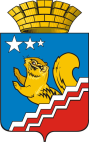 Свердловская областьГЛАВА ВОЛЧАНСКОГО ГОРОДСКОГО ОКРУГАпостановление06.05.2019г.                                                       		                                                  № 177г. ВолчанскВ соответствии с постановлением главы Волчанского городского округа от 20.11.2013 года № 921 «Об утверждении Порядка формирования и реализации муниципальных программ Волчанского городского округа», Решением Волчанской городской Думы от 27.03.2019 года № 13 «О внесении изменений в Решение Волчанской городской Думы от 14.12.2018 года № 75 «О бюджете Волчанского городского округа на 2019 год и плановый период 2020 и 2021 годов» (в редакции Решения от 30.01.2019 года № 1, от 12.02.2019 года № 8, от 11.03.2019 года № 10),ПОСТАНОВЛЯЮ:Внести в муниципальную программу Волчанского городского округа «Обеспечение доступным жильем молодых семей и малоимущих граждан на территории Волчанского городского округа до 2020 года» (далее - Программа), утвержденную постановлением главы Волчанского городского округа от 04.12.2014 года № 992 «Об утверждении муниципальной программы Волчанского городского округа «Обеспечение доступным жильем молодых семей и малоимущих граждан на территории Волчанского городского округа до 2020 года» (в редакции от 30.12.2014 года № 1150, от 20.08.2015 года № 600, от 24.09.2015 года № 685, от 29.10.2015 года № 781, от 24.12.2015 года № 930, от 28.04. 2016 г. № 280, от 03.10.2016 года № 609, от 28.11.2016 года № 716, от 01.02.2017 года №54, от 25.06.2018 № 290, от 29.12.2018 года № 667) следующие изменения:В паспорте Программы:Строку «Объёмы финансирования муниципальной программы» изложить в следующей редакции:В пункте 4 раздела 4 таблицу изложить в следующей редакции:Приложение № 2 «План мероприятий муниципальной программы Волчанского городского округа «Обеспечение доступным жильем молодых семей и малоимущих граждан на территории Волчанского городского округа до 2020 года»» к муниципальной программе изложить в новой редакции (прилагается).Настоящее постановление обнародовать на официальном сайте Волчанского городского округа в сети Интернет www.volchansk-adm.ru.Контроль за исполнением настоящего постановления оставляю за собой.Глава городского округа                                                                          А.В. ВервейнПриложение к постановлению главы Волчанского городского округа от ___________года №________ Изменения в приложение № 2 к муниципальной программе Волчанского городского округа «Обеспечение доступным жильем молодых семей и малоимущих граждан на территории Волчанского городского округа до 2020 года», утвержденной постановлением главы Волчанского городского округа от 04.12.2014 года № 992 О внесении  изменений в муниципальную программу Волчанского городского округа «Обеспечение доступным жильем молодых семей и малоимущих граждан на территории Волчанского городского округа до 2020 года»Объемы финансирования муниципальной программы ВСЕГО: 23135,980 тысяч рублей, в том числе: 2015 год –1748,669 тысяч рублей;2016 год –3477,000 тысяч рублей;2017 год –5202,700 тысяч рублей;2018 год – 3420,000 тысяч рублей;2019 год – 7656,41068 тысяч рублей.из них:федеральный бюджет – 783,500 тыс. рублей, в том числе:2015 год – 115,300 тысяч рублей;2016 год – 373,000 тысяч рублей;2017 год – 0 тысяч рублей;2018 год – 295,200 тысяч рублей;2019 год – 0 тысяч рублей;2020 год – 0 тысяч рублей.областной бюджет – 3175,100 тыс. рублей, в том числе:2015 год – 201,700 тысяч рублей;2016 год – 449,000 тысяч рублей;2017 год – 653,700 тысяч рублей;2018 год – 590,200 тысяч рублей;2019 год – 1280,500 тысяч рублей;2020 год – 0 тысяч рублей.местный бюджет – 4236,261 тысяч рублей, в том числе:2015 год – 405,669 тысяч рублей;2016 год – 602,800 тысяч рублей;2017 год – 992,200 тысяч рублей;2018 год – 482,600 тысяч рублей;2019 год – 1352,99183 тысяч рублей;2020 год – 400,000 тысяч рублей;внебюджетные источники – 14941,119 тысяч рублей, в том числе:2015 год – 1026,000 тысяч рублей;2016 год – 2052,200 тысяч рублей;2017 год – 3556,800 тысяч рублей;2018 год – 2052,000 тысяч рублей;2019 год – 5022,91885 тысяч рублей;2020 год – 1231,200 тысяч рублей;№   
строки№   
строкиВиды расходовВиды расходовВсегоВсего2015 год2015 год2016 год2016 год2017 год2017 год2018 год2018 год2019 год2019 год2020 год1122334455667788911Всего по муниципальной программе:                   в том числе:                  Всего по муниципальной программе:                   в том числе:                  23135,98023135,9801748,6691748,6693477,0003477,0005202,7005202,7003420,0003420,0007656,410687656,410681631,200Подпрограмма 1 «Обеспечение жильем молодых семей на территории Волчанского городского округа»Подпрограмма 1 «Обеспечение жильем молодых семей на территории Волчанского городского округа»Подпрограмма 1 «Обеспечение жильем молодых семей на территории Волчанского городского округа»Подпрограмма 1 «Обеспечение жильем молодых семей на территории Волчанского городского округа»Подпрограмма 1 «Обеспечение жильем молодых семей на территории Волчанского городского округа»Подпрограмма 1 «Обеспечение жильем молодых семей на территории Волчанского городского округа»Подпрограмма 1 «Обеспечение жильем молодых семей на территории Волчанского городского округа»Подпрограмма 1 «Обеспечение жильем молодых семей на территории Волчанского городского округа»Подпрограмма 1 «Обеспечение жильем молодых семей на территории Волчанского городского округа»Подпрограмма 1 «Обеспечение жильем молодых семей на территории Волчанского городского округа»Подпрограмма 1 «Обеспечение жильем молодых семей на территории Волчанского городского округа»Подпрограмма 1 «Обеспечение жильем молодых семей на территории Волчанского городского округа»Подпрограмма 1 «Обеспечение жильем молодых семей на территории Волчанского городского округа»Подпрограмма 1 «Обеспечение жильем молодых семей на территории Волчанского городского округа»Подпрограмма 1 «Обеспечение жильем молодых семей на территории Волчанского городского округа»Подпрограмма 1 «Обеспечение жильем молодых семей на территории Волчанского городского округа»Подпрограмма 1 «Обеспечение жильем молодых семей на территории Волчанского городского округа»2Всего по подпрограмме 1Всего по подпрограмме 118095,41618095,4161710,0001710,0003420,2003420,2003192,0003192,0003420,0003420,0004722,015804722,015801631,2001631,2003Федеральный бюджетФедеральный бюджет783,500783,500115,300115,300373,000373,00000295,200295,20000004Областной бюджетОбластной бюджет3051,5003051,500201,700201,700392,200392,200586,900586,900590,200590,2001280,5001280,500005Местный бюджетМестный бюджет3441,1923441,192367,000367,000602,800602,800689,900689,900482,600482,600898,89183898,89183400,000400,0006Внебюджетные источникиВнебюджетные источники10819,22410819,2241026,0001026,0002052,2002052,2001915,2001915,2002052,0002052,0002542,623972542,623971231,2001231,200Подпрограмма 2 «Обеспечение малоимущих граждан жилыми помещениями по договорам социального найма муниципального жилищного фонда Волчанского городского округа»Подпрограмма 2 «Обеспечение малоимущих граждан жилыми помещениями по договорам социального найма муниципального жилищного фонда Волчанского городского округа»Подпрограмма 2 «Обеспечение малоимущих граждан жилыми помещениями по договорам социального найма муниципального жилищного фонда Волчанского городского округа»Подпрограмма 2 «Обеспечение малоимущих граждан жилыми помещениями по договорам социального найма муниципального жилищного фонда Волчанского городского округа»Подпрограмма 2 «Обеспечение малоимущих граждан жилыми помещениями по договорам социального найма муниципального жилищного фонда Волчанского городского округа»Подпрограмма 2 «Обеспечение малоимущих граждан жилыми помещениями по договорам социального найма муниципального жилищного фонда Волчанского городского округа»Подпрограмма 2 «Обеспечение малоимущих граждан жилыми помещениями по договорам социального найма муниципального жилищного фонда Волчанского городского округа»Подпрограмма 2 «Обеспечение малоимущих граждан жилыми помещениями по договорам социального найма муниципального жилищного фонда Волчанского городского округа»Подпрограмма 2 «Обеспечение малоимущих граждан жилыми помещениями по договорам социального найма муниципального жилищного фонда Волчанского городского округа»Подпрограмма 2 «Обеспечение малоимущих граждан жилыми помещениями по договорам социального найма муниципального жилищного фонда Волчанского городского округа»Подпрограмма 2 «Обеспечение малоимущих граждан жилыми помещениями по договорам социального найма муниципального жилищного фонда Волчанского городского округа»Подпрограмма 2 «Обеспечение малоимущих граждан жилыми помещениями по договорам социального найма муниципального жилищного фонда Волчанского городского округа»Подпрограмма 2 «Обеспечение малоимущих граждан жилыми помещениями по договорам социального найма муниципального жилищного фонда Волчанского городского округа»Подпрограмма 2 «Обеспечение малоимущих граждан жилыми помещениями по договорам социального найма муниципального жилищного фонда Волчанского городского округа»Подпрограмма 2 «Обеспечение малоимущих граждан жилыми помещениями по договорам социального найма муниципального жилищного фонда Волчанского городского округа»Подпрограмма 2 «Обеспечение малоимущих граждан жилыми помещениями по договорам социального найма муниципального жилищного фонда Волчанского городского округа»Подпрограмма 2 «Обеспечение малоимущих граждан жилыми помещениями по договорам социального найма муниципального жилищного фонда Волчанского городского округа»7Всего по подпрограмме 2Всего по подпрограмме 238,66938,66938,66938,66900000000008Федеральный бюджетФедеральный бюджет000000000000009Областной бюджетОбластной бюджет0000000000000010Местный бюджетМестный бюджет38,66938,66938,66938,669000000000011Внебюджетные источникиВнебюджетные источники00000000000000Подпрограмма 3. «Предоставление региональной поддержки молодым семьям на улучшение жилищных условий на территории Волчанского городского округа»Подпрограмма 3. «Предоставление региональной поддержки молодым семьям на улучшение жилищных условий на территории Волчанского городского округа»Подпрограмма 3. «Предоставление региональной поддержки молодым семьям на улучшение жилищных условий на территории Волчанского городского округа»Подпрограмма 3. «Предоставление региональной поддержки молодым семьям на улучшение жилищных условий на территории Волчанского городского округа»Подпрограмма 3. «Предоставление региональной поддержки молодым семьям на улучшение жилищных условий на территории Волчанского городского округа»Подпрограмма 3. «Предоставление региональной поддержки молодым семьям на улучшение жилищных условий на территории Волчанского городского округа»Подпрограмма 3. «Предоставление региональной поддержки молодым семьям на улучшение жилищных условий на территории Волчанского городского округа»Подпрограмма 3. «Предоставление региональной поддержки молодым семьям на улучшение жилищных условий на территории Волчанского городского округа»Подпрограмма 3. «Предоставление региональной поддержки молодым семьям на улучшение жилищных условий на территории Волчанского городского округа»Подпрограмма 3. «Предоставление региональной поддержки молодым семьям на улучшение жилищных условий на территории Волчанского городского округа»Подпрограмма 3. «Предоставление региональной поддержки молодым семьям на улучшение жилищных условий на территории Волчанского городского округа»Подпрограмма 3. «Предоставление региональной поддержки молодым семьям на улучшение жилищных условий на территории Волчанского городского округа»Подпрограмма 3. «Предоставление региональной поддержки молодым семьям на улучшение жилищных условий на территории Волчанского городского округа»Подпрограмма 3. «Предоставление региональной поддержки молодым семьям на улучшение жилищных условий на территории Волчанского городского округа»Подпрограмма 3. «Предоставление региональной поддержки молодым семьям на улучшение жилищных условий на территории Волчанского городского округа»Подпрограмма 3. «Предоставление региональной поддержки молодым семьям на улучшение жилищных условий на территории Волчанского городского округа»Подпрограмма 3. «Предоставление региональной поддержки молодым семьям на улучшение жилищных условий на территории Волчанского городского округа»12Всего по подпрограмме 3Всего по подпрограмме 35001,8955001,8950056,80056,8002010,7002010,700002934,394882934,394882934,39488013Федеральный бюджетФедеральный бюджет0000000000000014Областной бюджетОбластной бюджет123,600123,6000056,80056,80066,80066,80000000015Местный бюджетМестный бюджет756,400756,4000000302,300302,30000454,100454,100454,100016Внебюджетные источникиВнебюджетные источники4121,8954121,89500001641,6001641,600002480,294882480,294882480,294880№ п/пНаименование мероприятия/
   Источники расходов    
    на финансированиеИсполнитель (соисполнитель) мероприятия*Объем расходов на выполнение мероприятия за счет     
   всех источников ресурсного обеспечения, тыс. рублейОбъем расходов на выполнение мероприятия за счет     
   всех источников ресурсного обеспечения, тыс. рублейОбъем расходов на выполнение мероприятия за счет     
   всех источников ресурсного обеспечения, тыс. рублейОбъем расходов на выполнение мероприятия за счет     
   всех источников ресурсного обеспечения, тыс. рублейОбъем расходов на выполнение мероприятия за счет     
   всех источников ресурсного обеспечения, тыс. рублейОбъем расходов на выполнение мероприятия за счет     
   всех источников ресурсного обеспечения, тыс. рублейОбъем расходов на выполнение мероприятия за счет     
   всех источников ресурсного обеспечения, тыс. рублейОбъем расходов на выполнение мероприятия за счет     
   всех источников ресурсного обеспечения, тыс. рублейОбъем расходов на выполнение мероприятия за счет     
   всех источников ресурсного обеспечения, тыс. рублейОбъем расходов на выполнение мероприятия за счет     
   всех источников ресурсного обеспечения, тыс. рублейОбъем расходов на выполнение мероприятия за счет     
   всех источников ресурсного обеспечения, тыс. рублейОбъем расходов на выполнение мероприятия за счет     
   всех источников ресурсного обеспечения, тыс. рублейОбъем расходов на выполнение мероприятия за счет     
   всех источников ресурсного обеспечения, тыс. рублейОбъем расходов на выполнение мероприятия за счет     
   всех источников ресурсного обеспечения, тыс. рублейЦелевой показатель№ п/пНаименование мероприятия/
   Источники расходов    
    на финансированиеИсполнитель (соисполнитель) мероприятия*всего2015201520162016201720172018201820192020202020202020123455667788910101010112ВСЕГО ПО МУНИЦИПАЛЬНОЙ ПРОГРАММЕ, В ТОМ ЧИСЛЕОтдел ЖКХ, строительства и архитектуры23135,9801748,6691748,6693477,0003477,0005202,7005202,7003420,0003420,0007656,410681631,2001631,2001631,2001631,2003федеральный бюджет       783,500115,300115,300373,000373,00000295,200295,200000004областной бюджет         3175,100201,700201,700449,000449,000653,700653,700590,200590,2001280,50000005местный бюджет           4236,261405,669405,669602,800602,800992,200992,200482,600482,6001352,99183400,000400,000400,000400,0006внебюджетные источники   14941,1191026,0001026,0002052,2002052,2003556,8003556,8002052,0002052,0005022,918851231,2001231,2001231,2001231,2007ПОДПРОГРАММА 1. ОБЕСПЕЧЕНИЕ ЖИЛЬЕМ МОЛОДЫХ СЕМЕЙ НА ТЕРРИТОРИИ ВОЛЧАНСКОГО ГОРОДСКОГО ОКРУГАПОДПРОГРАММА 1. ОБЕСПЕЧЕНИЕ ЖИЛЬЕМ МОЛОДЫХ СЕМЕЙ НА ТЕРРИТОРИИ ВОЛЧАНСКОГО ГОРОДСКОГО ОКРУГАПОДПРОГРАММА 1. ОБЕСПЕЧЕНИЕ ЖИЛЬЕМ МОЛОДЫХ СЕМЕЙ НА ТЕРРИТОРИИ ВОЛЧАНСКОГО ГОРОДСКОГО ОКРУГАПОДПРОГРАММА 1. ОБЕСПЕЧЕНИЕ ЖИЛЬЕМ МОЛОДЫХ СЕМЕЙ НА ТЕРРИТОРИИ ВОЛЧАНСКОГО ГОРОДСКОГО ОКРУГАПОДПРОГРАММА 1. ОБЕСПЕЧЕНИЕ ЖИЛЬЕМ МОЛОДЫХ СЕМЕЙ НА ТЕРРИТОРИИ ВОЛЧАНСКОГО ГОРОДСКОГО ОКРУГАПОДПРОГРАММА 1. ОБЕСПЕЧЕНИЕ ЖИЛЬЕМ МОЛОДЫХ СЕМЕЙ НА ТЕРРИТОРИИ ВОЛЧАНСКОГО ГОРОДСКОГО ОКРУГАПОДПРОГРАММА 1. ОБЕСПЕЧЕНИЕ ЖИЛЬЕМ МОЛОДЫХ СЕМЕЙ НА ТЕРРИТОРИИ ВОЛЧАНСКОГО ГОРОДСКОГО ОКРУГАПОДПРОГРАММА 1. ОБЕСПЕЧЕНИЕ ЖИЛЬЕМ МОЛОДЫХ СЕМЕЙ НА ТЕРРИТОРИИ ВОЛЧАНСКОГО ГОРОДСКОГО ОКРУГАПОДПРОГРАММА 1. ОБЕСПЕЧЕНИЕ ЖИЛЬЕМ МОЛОДЫХ СЕМЕЙ НА ТЕРРИТОРИИ ВОЛЧАНСКОГО ГОРОДСКОГО ОКРУГАПОДПРОГРАММА 1. ОБЕСПЕЧЕНИЕ ЖИЛЬЕМ МОЛОДЫХ СЕМЕЙ НА ТЕРРИТОРИИ ВОЛЧАНСКОГО ГОРОДСКОГО ОКРУГАПОДПРОГРАММА 1. ОБЕСПЕЧЕНИЕ ЖИЛЬЕМ МОЛОДЫХ СЕМЕЙ НА ТЕРРИТОРИИ ВОЛЧАНСКОГО ГОРОДСКОГО ОКРУГАПОДПРОГРАММА 1. ОБЕСПЕЧЕНИЕ ЖИЛЬЕМ МОЛОДЫХ СЕМЕЙ НА ТЕРРИТОРИИ ВОЛЧАНСКОГО ГОРОДСКОГО ОКРУГАПОДПРОГРАММА 1. ОБЕСПЕЧЕНИЕ ЖИЛЬЕМ МОЛОДЫХ СЕМЕЙ НА ТЕРРИТОРИИ ВОЛЧАНСКОГО ГОРОДСКОГО ОКРУГАПОДПРОГРАММА 1. ОБЕСПЕЧЕНИЕ ЖИЛЬЕМ МОЛОДЫХ СЕМЕЙ НА ТЕРРИТОРИИ ВОЛЧАНСКОГО ГОРОДСКОГО ОКРУГАПОДПРОГРАММА 1. ОБЕСПЕЧЕНИЕ ЖИЛЬЕМ МОЛОДЫХ СЕМЕЙ НА ТЕРРИТОРИИ ВОЛЧАНСКОГО ГОРОДСКОГО ОКРУГАПОДПРОГРАММА 1. ОБЕСПЕЧЕНИЕ ЖИЛЬЕМ МОЛОДЫХ СЕМЕЙ НА ТЕРРИТОРИИ ВОЛЧАНСКОГО ГОРОДСКОГО ОКРУГА8Всего по подпрограмме 1, в том числе:18095,4161710,0001710,0003420,2003420,2003192,0003192,0003420,0003420,0004722,015804722,015801631,2001631,2001631,2009Федеральный бюджет783,500115,300115,300373,000373,00000295,200295,2000000010Областной бюджет3051,500201,700201,700392,200392,200586,900586,900590,200590,2001280,5001280,50000011Местный бюджет           3441,192367,000367,000602,800602,800689,900689,900482,600482,600898,89183898,89183400,000400,000400,00012Внебюджетные источники10819,2241026,0001026,0002052,2002052,2001915,2001915,2002052,0002052,0002542,623972542,623971231,2001231,2001231,200Мероприятие 1. Предоставление социальных выплат молодым семьям на приобретение (строительство) жильяОтдел ЖКХ, строительства и архитектуры1.3-1.4, 2.3.113Итого по мероприятию 1, в том числе:18095,4161710,0001710,0003420,2003420,2003192,0003192,0003420,0003420,0004722,015804722,015801631,2001631,2001631,20014федеральный бюджет       783,500115,300115,300373,000373,00000295,200295,2000000015областной бюджет         3051,500201,700201,700392,200392,200586,900586,900590,200590,2001280,5001280,50000016местный бюджет           3441,192367,000367,000602,800602,800689,900689,900482,600482,600898,89183898,89183400,000400,000400,00017внебюджетные источники   10819,2241026,0001026,0002052,2002052,2001915,2001915,2002052,0002052,0002542,623972542,623971231,2001231,2001231,20018ПОДПРОГРАММА 2. ОБЕСПЕЧЕНИЕ МАЛОИМУЩИХ ГРАЖДАН ЖИЛЫМИ ПОМЕЩЕНИЯМИ ПО ДОГОВОРАМ СОЦИАЛЬНОГО НАЙМА МУНИЦИПАЛЬНОГО ЖИЛИЩНОГО ФОНДА ВОЛЧАНСКОГО ГОРОДСКОГО ОКРУГАПОДПРОГРАММА 2. ОБЕСПЕЧЕНИЕ МАЛОИМУЩИХ ГРАЖДАН ЖИЛЫМИ ПОМЕЩЕНИЯМИ ПО ДОГОВОРАМ СОЦИАЛЬНОГО НАЙМА МУНИЦИПАЛЬНОГО ЖИЛИЩНОГО ФОНДА ВОЛЧАНСКОГО ГОРОДСКОГО ОКРУГАПОДПРОГРАММА 2. ОБЕСПЕЧЕНИЕ МАЛОИМУЩИХ ГРАЖДАН ЖИЛЫМИ ПОМЕЩЕНИЯМИ ПО ДОГОВОРАМ СОЦИАЛЬНОГО НАЙМА МУНИЦИПАЛЬНОГО ЖИЛИЩНОГО ФОНДА ВОЛЧАНСКОГО ГОРОДСКОГО ОКРУГАПОДПРОГРАММА 2. ОБЕСПЕЧЕНИЕ МАЛОИМУЩИХ ГРАЖДАН ЖИЛЫМИ ПОМЕЩЕНИЯМИ ПО ДОГОВОРАМ СОЦИАЛЬНОГО НАЙМА МУНИЦИПАЛЬНОГО ЖИЛИЩНОГО ФОНДА ВОЛЧАНСКОГО ГОРОДСКОГО ОКРУГАПОДПРОГРАММА 2. ОБЕСПЕЧЕНИЕ МАЛОИМУЩИХ ГРАЖДАН ЖИЛЫМИ ПОМЕЩЕНИЯМИ ПО ДОГОВОРАМ СОЦИАЛЬНОГО НАЙМА МУНИЦИПАЛЬНОГО ЖИЛИЩНОГО ФОНДА ВОЛЧАНСКОГО ГОРОДСКОГО ОКРУГАПОДПРОГРАММА 2. ОБЕСПЕЧЕНИЕ МАЛОИМУЩИХ ГРАЖДАН ЖИЛЫМИ ПОМЕЩЕНИЯМИ ПО ДОГОВОРАМ СОЦИАЛЬНОГО НАЙМА МУНИЦИПАЛЬНОГО ЖИЛИЩНОГО ФОНДА ВОЛЧАНСКОГО ГОРОДСКОГО ОКРУГАПОДПРОГРАММА 2. ОБЕСПЕЧЕНИЕ МАЛОИМУЩИХ ГРАЖДАН ЖИЛЫМИ ПОМЕЩЕНИЯМИ ПО ДОГОВОРАМ СОЦИАЛЬНОГО НАЙМА МУНИЦИПАЛЬНОГО ЖИЛИЩНОГО ФОНДА ВОЛЧАНСКОГО ГОРОДСКОГО ОКРУГАПОДПРОГРАММА 2. ОБЕСПЕЧЕНИЕ МАЛОИМУЩИХ ГРАЖДАН ЖИЛЫМИ ПОМЕЩЕНИЯМИ ПО ДОГОВОРАМ СОЦИАЛЬНОГО НАЙМА МУНИЦИПАЛЬНОГО ЖИЛИЩНОГО ФОНДА ВОЛЧАНСКОГО ГОРОДСКОГО ОКРУГАПОДПРОГРАММА 2. ОБЕСПЕЧЕНИЕ МАЛОИМУЩИХ ГРАЖДАН ЖИЛЫМИ ПОМЕЩЕНИЯМИ ПО ДОГОВОРАМ СОЦИАЛЬНОГО НАЙМА МУНИЦИПАЛЬНОГО ЖИЛИЩНОГО ФОНДА ВОЛЧАНСКОГО ГОРОДСКОГО ОКРУГАПОДПРОГРАММА 2. ОБЕСПЕЧЕНИЕ МАЛОИМУЩИХ ГРАЖДАН ЖИЛЫМИ ПОМЕЩЕНИЯМИ ПО ДОГОВОРАМ СОЦИАЛЬНОГО НАЙМА МУНИЦИПАЛЬНОГО ЖИЛИЩНОГО ФОНДА ВОЛЧАНСКОГО ГОРОДСКОГО ОКРУГАПОДПРОГРАММА 2. ОБЕСПЕЧЕНИЕ МАЛОИМУЩИХ ГРАЖДАН ЖИЛЫМИ ПОМЕЩЕНИЯМИ ПО ДОГОВОРАМ СОЦИАЛЬНОГО НАЙМА МУНИЦИПАЛЬНОГО ЖИЛИЩНОГО ФОНДА ВОЛЧАНСКОГО ГОРОДСКОГО ОКРУГАПОДПРОГРАММА 2. ОБЕСПЕЧЕНИЕ МАЛОИМУЩИХ ГРАЖДАН ЖИЛЫМИ ПОМЕЩЕНИЯМИ ПО ДОГОВОРАМ СОЦИАЛЬНОГО НАЙМА МУНИЦИПАЛЬНОГО ЖИЛИЩНОГО ФОНДА ВОЛЧАНСКОГО ГОРОДСКОГО ОКРУГАПОДПРОГРАММА 2. ОБЕСПЕЧЕНИЕ МАЛОИМУЩИХ ГРАЖДАН ЖИЛЫМИ ПОМЕЩЕНИЯМИ ПО ДОГОВОРАМ СОЦИАЛЬНОГО НАЙМА МУНИЦИПАЛЬНОГО ЖИЛИЩНОГО ФОНДА ВОЛЧАНСКОГО ГОРОДСКОГО ОКРУГАПОДПРОГРАММА 2. ОБЕСПЕЧЕНИЕ МАЛОИМУЩИХ ГРАЖДАН ЖИЛЫМИ ПОМЕЩЕНИЯМИ ПО ДОГОВОРАМ СОЦИАЛЬНОГО НАЙМА МУНИЦИПАЛЬНОГО ЖИЛИЩНОГО ФОНДА ВОЛЧАНСКОГО ГОРОДСКОГО ОКРУГАПОДПРОГРАММА 2. ОБЕСПЕЧЕНИЕ МАЛОИМУЩИХ ГРАЖДАН ЖИЛЫМИ ПОМЕЩЕНИЯМИ ПО ДОГОВОРАМ СОЦИАЛЬНОГО НАЙМА МУНИЦИПАЛЬНОГО ЖИЛИЩНОГО ФОНДА ВОЛЧАНСКОГО ГОРОДСКОГО ОКРУГАПОДПРОГРАММА 2. ОБЕСПЕЧЕНИЕ МАЛОИМУЩИХ ГРАЖДАН ЖИЛЫМИ ПОМЕЩЕНИЯМИ ПО ДОГОВОРАМ СОЦИАЛЬНОГО НАЙМА МУНИЦИПАЛЬНОГО ЖИЛИЩНОГО ФОНДА ВОЛЧАНСКОГО ГОРОДСКОГО ОКРУГА19Всего по подпрограмме 2, в том числе:38,66938,66938,6690000000000020Федеральный бюджет0000000000000021Областной бюджет0000000000000022Местный бюджет           38,66938,66938,6690000000000023Внебюджетные источники0000000000000024Мероприятие 2. Приобретение и предоставление по договорам социального найма квартир малоимущим гражданам, нуждающимся в улучшении жилищных условийОтдел ЖКХ, строительства и архитектуры2.2.1-2.3.125Итого по мероприятию 2, в том числе:8,6698,6698,6690000000000026федеральный бюджет       0000000000000027областной бюджет         0000000000000028местный бюджет           8,6698,6698,6690000000000029внебюджетные источники   0000000000000030Мероприятие 3 Обследование жилого дома по ул. Карпинского,14МКУ «УГХ»2.2.1-2.3.131Итого по мероприятию 3, в том числе:30,00030,00030,0000000000000032федеральный бюджет       0000000000000033областной бюджет         0000000000000034местный бюджет           30,00030,00030,0000000000000035внебюджетные источники   0000000000000036ПОДПРОГРАММА 3. ПРЕДОСТАВЛЕНИЕ РЕГИОНАЛЬНОЙ ПОДДЕРЖКИ МОЛОДЫМ СЕМЬЯМ НА УЛУЧШЕНИЕ ЖИЛИЩНЫХ УСЛОВИЙ НА ТЕРРИТОРИИ ВОЛЧАНСКОГО ГОРОДСКОГО ОКРУГАПОДПРОГРАММА 3. ПРЕДОСТАВЛЕНИЕ РЕГИОНАЛЬНОЙ ПОДДЕРЖКИ МОЛОДЫМ СЕМЬЯМ НА УЛУЧШЕНИЕ ЖИЛИЩНЫХ УСЛОВИЙ НА ТЕРРИТОРИИ ВОЛЧАНСКОГО ГОРОДСКОГО ОКРУГАПОДПРОГРАММА 3. ПРЕДОСТАВЛЕНИЕ РЕГИОНАЛЬНОЙ ПОДДЕРЖКИ МОЛОДЫМ СЕМЬЯМ НА УЛУЧШЕНИЕ ЖИЛИЩНЫХ УСЛОВИЙ НА ТЕРРИТОРИИ ВОЛЧАНСКОГО ГОРОДСКОГО ОКРУГАПОДПРОГРАММА 3. ПРЕДОСТАВЛЕНИЕ РЕГИОНАЛЬНОЙ ПОДДЕРЖКИ МОЛОДЫМ СЕМЬЯМ НА УЛУЧШЕНИЕ ЖИЛИЩНЫХ УСЛОВИЙ НА ТЕРРИТОРИИ ВОЛЧАНСКОГО ГОРОДСКОГО ОКРУГАПОДПРОГРАММА 3. ПРЕДОСТАВЛЕНИЕ РЕГИОНАЛЬНОЙ ПОДДЕРЖКИ МОЛОДЫМ СЕМЬЯМ НА УЛУЧШЕНИЕ ЖИЛИЩНЫХ УСЛОВИЙ НА ТЕРРИТОРИИ ВОЛЧАНСКОГО ГОРОДСКОГО ОКРУГАПОДПРОГРАММА 3. ПРЕДОСТАВЛЕНИЕ РЕГИОНАЛЬНОЙ ПОДДЕРЖКИ МОЛОДЫМ СЕМЬЯМ НА УЛУЧШЕНИЕ ЖИЛИЩНЫХ УСЛОВИЙ НА ТЕРРИТОРИИ ВОЛЧАНСКОГО ГОРОДСКОГО ОКРУГАПОДПРОГРАММА 3. ПРЕДОСТАВЛЕНИЕ РЕГИОНАЛЬНОЙ ПОДДЕРЖКИ МОЛОДЫМ СЕМЬЯМ НА УЛУЧШЕНИЕ ЖИЛИЩНЫХ УСЛОВИЙ НА ТЕРРИТОРИИ ВОЛЧАНСКОГО ГОРОДСКОГО ОКРУГАПОДПРОГРАММА 3. ПРЕДОСТАВЛЕНИЕ РЕГИОНАЛЬНОЙ ПОДДЕРЖКИ МОЛОДЫМ СЕМЬЯМ НА УЛУЧШЕНИЕ ЖИЛИЩНЫХ УСЛОВИЙ НА ТЕРРИТОРИИ ВОЛЧАНСКОГО ГОРОДСКОГО ОКРУГАПОДПРОГРАММА 3. ПРЕДОСТАВЛЕНИЕ РЕГИОНАЛЬНОЙ ПОДДЕРЖКИ МОЛОДЫМ СЕМЬЯМ НА УЛУЧШЕНИЕ ЖИЛИЩНЫХ УСЛОВИЙ НА ТЕРРИТОРИИ ВОЛЧАНСКОГО ГОРОДСКОГО ОКРУГАПОДПРОГРАММА 3. ПРЕДОСТАВЛЕНИЕ РЕГИОНАЛЬНОЙ ПОДДЕРЖКИ МОЛОДЫМ СЕМЬЯМ НА УЛУЧШЕНИЕ ЖИЛИЩНЫХ УСЛОВИЙ НА ТЕРРИТОРИИ ВОЛЧАНСКОГО ГОРОДСКОГО ОКРУГАПОДПРОГРАММА 3. ПРЕДОСТАВЛЕНИЕ РЕГИОНАЛЬНОЙ ПОДДЕРЖКИ МОЛОДЫМ СЕМЬЯМ НА УЛУЧШЕНИЕ ЖИЛИЩНЫХ УСЛОВИЙ НА ТЕРРИТОРИИ ВОЛЧАНСКОГО ГОРОДСКОГО ОКРУГАПОДПРОГРАММА 3. ПРЕДОСТАВЛЕНИЕ РЕГИОНАЛЬНОЙ ПОДДЕРЖКИ МОЛОДЫМ СЕМЬЯМ НА УЛУЧШЕНИЕ ЖИЛИЩНЫХ УСЛОВИЙ НА ТЕРРИТОРИИ ВОЛЧАНСКОГО ГОРОДСКОГО ОКРУГАПОДПРОГРАММА 3. ПРЕДОСТАВЛЕНИЕ РЕГИОНАЛЬНОЙ ПОДДЕРЖКИ МОЛОДЫМ СЕМЬЯМ НА УЛУЧШЕНИЕ ЖИЛИЩНЫХ УСЛОВИЙ НА ТЕРРИТОРИИ ВОЛЧАНСКОГО ГОРОДСКОГО ОКРУГАПОДПРОГРАММА 3. ПРЕДОСТАВЛЕНИЕ РЕГИОНАЛЬНОЙ ПОДДЕРЖКИ МОЛОДЫМ СЕМЬЯМ НА УЛУЧШЕНИЕ ЖИЛИЩНЫХ УСЛОВИЙ НА ТЕРРИТОРИИ ВОЛЧАНСКОГО ГОРОДСКОГО ОКРУГАПОДПРОГРАММА 3. ПРЕДОСТАВЛЕНИЕ РЕГИОНАЛЬНОЙ ПОДДЕРЖКИ МОЛОДЫМ СЕМЬЯМ НА УЛУЧШЕНИЕ ЖИЛИЩНЫХ УСЛОВИЙ НА ТЕРРИТОРИИ ВОЛЧАНСКОГО ГОРОДСКОГО ОКРУГАПОДПРОГРАММА 3. ПРЕДОСТАВЛЕНИЕ РЕГИОНАЛЬНОЙ ПОДДЕРЖКИ МОЛОДЫМ СЕМЬЯМ НА УЛУЧШЕНИЕ ЖИЛИЩНЫХ УСЛОВИЙ НА ТЕРРИТОРИИ ВОЛЧАНСКОГО ГОРОДСКОГО ОКРУГАПОДПРОГРАММА 3. ПРЕДОСТАВЛЕНИЕ РЕГИОНАЛЬНОЙ ПОДДЕРЖКИ МОЛОДЫМ СЕМЬЯМ НА УЛУЧШЕНИЕ ЖИЛИЩНЫХ УСЛОВИЙ НА ТЕРРИТОРИИ ВОЛЧАНСКОГО ГОРОДСКОГО ОКРУГА37Всего по подпрограмме 3, в том числе:5001,8955001,8950056,80056,8002010,7002010,70002934,394882934,394882934,39488038Федеральный бюджет000000000000039Областной бюджет123,600123,6000056,80056,80066,80066,8000000040Местный бюджет           756,400756,4000000302,300302,3000454,100454,100454,100041Внебюджетные источники4121,8954121,89500001641,6001641,60002480,294882480,294882480,29488042Мероприятие 4Предоставление региональных социальных выплат молодым семьям на улучшение жилищных условийОтдел ЖКХ, строительства и архитектуры3.2.13.2.143Итого по мероприятию 4, в том числе:5001,8955001,8950056,80056,8002010,7002010,70002934,394882934,394882934,39488044Федеральный бюджет000000000000045Областной бюджет123,600123,6000056,80056,80066,80066,8000000046Местный бюджет           756,400756,4000000302,300302,3000454,100454,100454,100047Внебюджетные источники4121,8954121,89500001641,6001641,60002480,294882480,294882480,294880